PRESSMEDDELANDE   C3C levererar kostall för lösdrift till Bona EgendomEtt kostall för lösdrift baserat på gammal teknik men i ny tappning. Det var vad Adam Giertta, Bona Egendom på Munsö, Ekerö Kommun tänkte sig när han kontaktade C3C Engineering under hösten 2015.  Gick det att tänka lite utanför boxen och använda C3C blocksystem till den typen av stall? Samarbetet kring utformningen inleddes, en unik konstruktion togs fram och i dagarna står det moderna lösdriftstallet klart för de nya invånarna att flytta in. Och Adam Giertta, ägare till Bona Egendom nöjd med resultatet.- Kostallet medger stor frihet och flexibilitet och främjar framförallt djurens välmående och hälsa. Det ligger helt i tiden och går hand i hand med dagens tankar om att värna naturbetad mark och frigående boskap.” säger Adam.Lösdriftstallet är en robust konstruktion med C3C blocksystem som väggar, limträ i stommen och cementfiberskivor i tak berättar Peter Ottosson, Projektledare för C3C. Byggförfarandet för tankarna till hur det byggdes förr med stenblock i botten, dock med något mer raffinerad metod nuförtiden.- Jag är imponerad av Adam Giertta, som är lite av en pionjär här. Jag är säker på att fler kommer följa efter. Vi märker redan av intresset säger Peter.Lägre ljudnivå, naturligt ljusinsläpp, jämnare dygnstemperatur och minimerat underhåll är också några av fördelarna med denna konstruktion, liksom flexibiliteten. -Behöver man flytta inredning, eller komplettera med något kan man utan risk fästa det i vägg eller pelare, de står pall för det mesta. Kostallet kan förhållandevis enkelt monteras ner. Det är nog inget behov av det här, men möjligheter är ju positivt avslutar Adam Giertta.För mer information besök gärna vår hemsida www.c3c.seEller kontakta Peter Ottosson, Projektledare Tel: 0766-26 78 08    e-post: peter.ottosson@c3c.se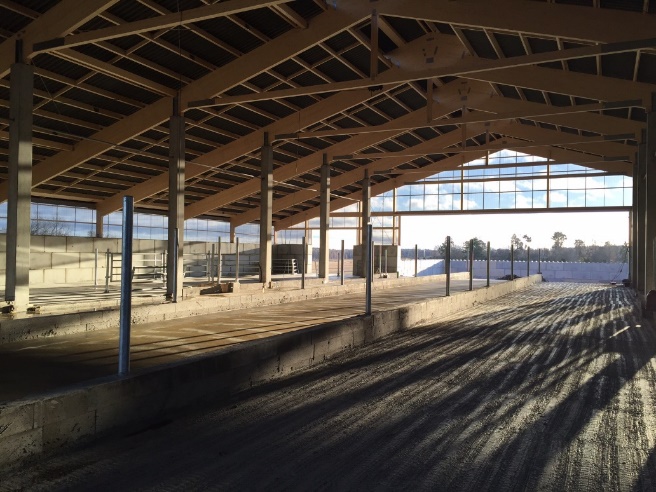 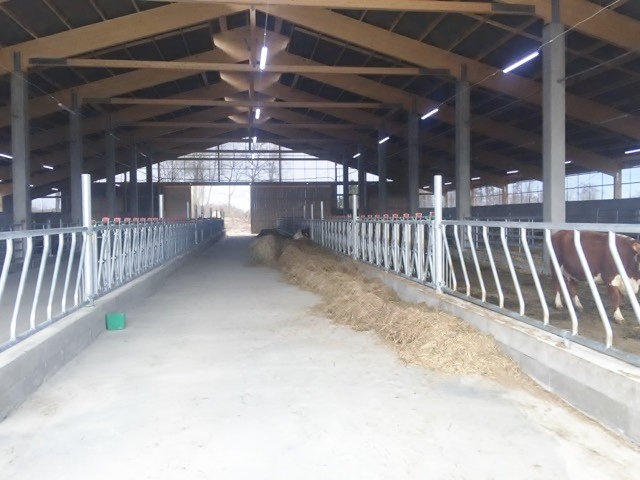 